TRICOTChapeau de base en DK ou WorstedCoût : 40$Durée : 2 heuresDébutantMatériel requis version DK: 1 écheveau 100 gr de laine DK			    Aiguilles circulaire 16’’  3.75mm et 4mm			   Aiguilles doubles pointes 4mm (pas 					Obligatoires)Version Worsted : 2 échevaux de 100 gr laine WorstedAiguilles circulaire 16’’ 3.75mmet 4.5mmAiguilles doubles pointes 4.5mm (pas 					Obligatoires)Connaissances/ prérequis :  Monter les mailles, mailles de    bases, diminutions, travailler en circulaires, magic loop(vous sera expliqué au besoin)Nous offrons 10% de rabais aux élèves du cours pour les achats faits en lien avec le cours.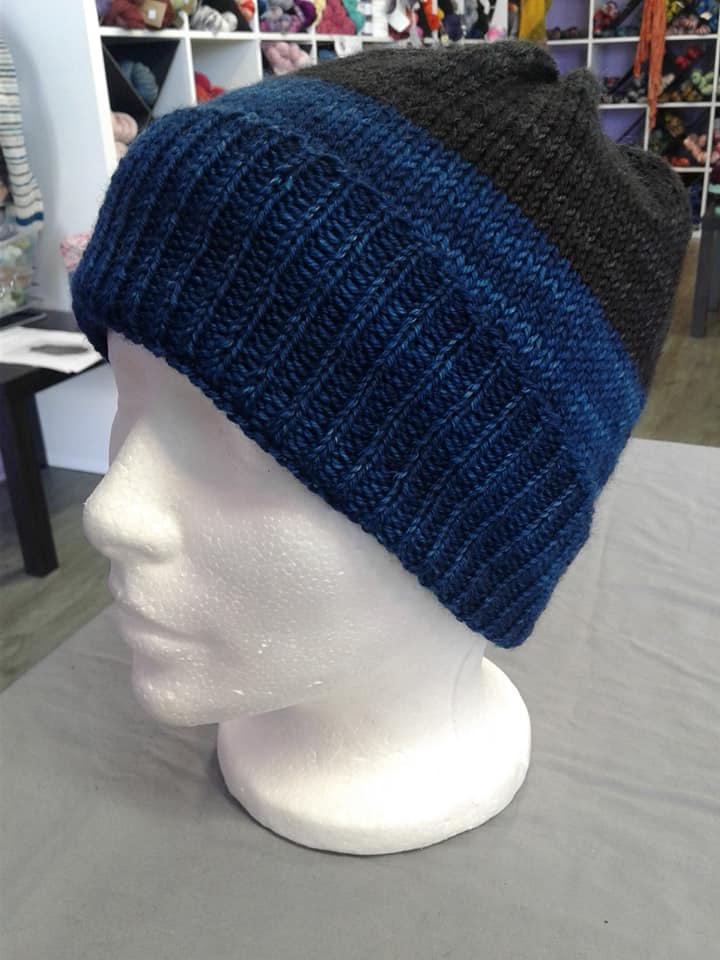 